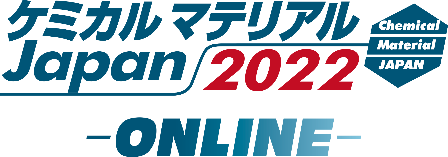 １．出展申込　　　　　　　　　　　　　　　　　　　　　　　　　　　　　　　　　　　　　　　　　　　　　　　　　２０２２年　　　月　　　日　　出展規約(裏面)を了承し、下記にて申し込みます。（左記のにチェックを入れてください。）ケミカルマテリアルJapan2022　online　公式ＨＰ、ご案内状など記載しますので、会社名は法人格含め省略なくご記入ください。　　　　　　　　　　　　　　　　　　　　　※事務局からの各種ご連絡は出展担当者様宛とさせていただきます。　２．出展ゾーン                                       （出展対象となる展示会にチェックを入れてください。）        　３．オプション＜お申し込み・お問い合わせ＞(株)化学工業日報社　営業部「ケミカルマテリアルJapan2022‐ONLINE‐」事務局〒103-8485　東京都中央区日本橋浜町3-16-8　TEL:03-3663-7936　E-Mail：cmj＠chemicaldaily.co.jp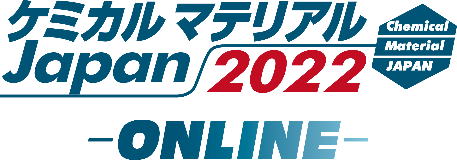 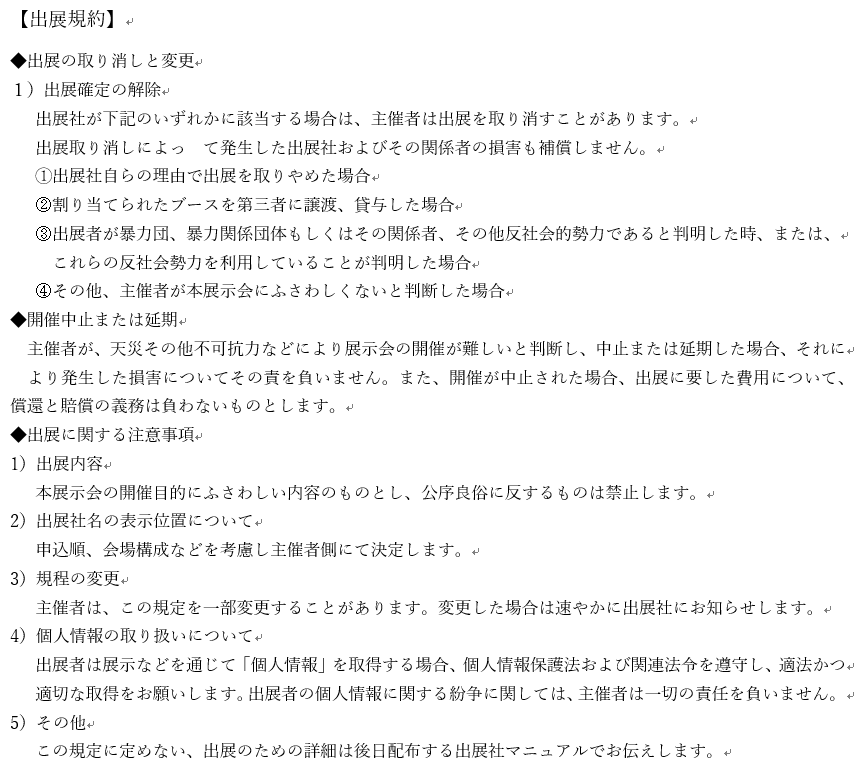 会　社　名会　社　名フリガナフリガナフリガナフリガナフリガナ会　社　名会　社　名出  展責任者所属部署役　　　職役　　　職役　　　職出  展責任者氏名フリガナ氏　　　名氏　　　名氏　　　名出  展担当者※　所属部署役　　　職役　　　職役　　　職出  展担当者※氏名フリガナ氏　　　名氏　　　名氏　　　名出  展担当者※住　　　所〒〒〒〒〒出  展担当者※電　　　話E-Mail自動車部品工業会会員番号自動車部品工業会会員番号 先端化学材料・素材総合展(自動車部品工業会ゾーン)項目単価(税込)数量合計金額資料追加（1点）　　￥33,000‐動画ホスティング　(60分以内・１本・開催期間）　　￥55,000‐事務局記入欄受付日受付No.担当備　　　考事務局記入欄　　月　　日